	Genève, le 5 septembre 2018Madame, Monsieur,1	J'ai l'honneur de vous informer qu'un atelier de l'UIT sur les cadres réglementaires applicables à la qualité de service des télécommunications et sur les réseaux fondés sur l'expérience sera organisé au siège de l'UIT, à Genève (Suisse), le 26 novembre 2018. Cet atelier précèdera la réunion de la Commission d'études 12 de l'UIT-T (Qualité de fonctionnement, qualité de service et qualité d'expérience), qui se tiendra du 27 novembre au 6 décembre 2018 à Genève.2	L'atelier aura lieu en anglais seulement. Il sera possible de participer à distance à cet atelier.3	La participation à l'atelier est ouverte aux Etats Membres, aux Membres de Secteur, aux Associés de l'UIT et aux établissements universitaires participant aux travaux de l'UIT, ainsi qu'à toute personne issue d'un pays Membre de l'UIT qui souhaite contribuer aux travaux. Il peut s'agir de personnes qui sont aussi membres d'organisations internationales, régionales ou nationales. La participation à l'atelier est gratuite mais aucune bourse ne sera accordée.4	L'atelier est organisé en application de la Résolution 95 de l'AMNT-16, intitulée "Initiatives prises par le Secteur de la normalisation des télécommunications de l'UIT pour mieux faire connaître les bonnes pratiques et les politiques relatives à la qualité de service". Les participants passeront en revue les principales conclusions tirées d'un questionnaire sur la situation des cadres réglementaires nationaux en matière de qualité de service et débattront des tendances relatives aux cadres réglementaires applicables à la qualité de service des télécommunications.L'atelier sera aussi l'occasion de mettre en lumière l'importance de la qualité d'expérience ainsi que d'examiner les indices de qualité de fonctionnement du réseau associés et la manière de tirer le meilleur parti de l'analyse des mégadonnées et de l'intelligence artificielle pour évaluer la qualité d'expérience et anticiper les anomalies.Un projet d'ordre du jour est donné dans l'Annexe A.5	Des informations relatives à l'atelier, et notamment le projet de programme, seront disponibles sur le site web de la manifestation à l'adresse suivante: https://www.itu.int/en/ITU-T/Workshops-and-Seminars/qos/201811/Pages/default.aspx. Ce site web sera actualisé à mesure que parviendront des informations nouvelles ou modifiées. Les participants sont priés de consulter régulièrement le site pour prendre connaissance des dernières informations.6	Des équipements de réseau local sans fil sont à la disposition des délégués dans les principaux espaces de conférence de l'UIT. Des informations détaillées sont disponibles sur le site web de l'UIT-T (http://www.itu.int/ITU-T/edh/faqs-support.html).7	Un certain nombre d'hôtels à Genève offrent des tarifs préférentiels aux délégués assistant aux réunions de l'UIT et leur fournissent une carte permettant d'emprunter gratuitement les transports publics à Genève. Vous trouverez la liste des hôtels participants, et les modalités à suivre pour obtenir un tarif réduit, à l'adresse: https://www.itu.int/net4/travel/index-fr.aspx.8	Afin de permettre au TSB de prendre les dispositions nécessaires concernant l'organisation de l'atelier, je vous saurais gré de bien vouloir vous inscrire au moyen du formulaire en ligne (https://www.itu.int/net4/CRM/xreg/web/registration.aspx?Event=C-00005089). Veuillez noter que l'inscription préalable des participants aux ateliers est obligatoire et se fait exclusivement en ligne.9	Nous vous rappelons que, pour les ressortissants de certains pays, l'entrée et le séjour, quelle qu'en soit la durée, sur le territoire de la Suisse sont soumis à l'obtention d'un visa. Ce visa doit être demandé au moins quatre (4) semaines avant la date de début de l'atelier et obtenu auprès de la représentation de la Suisse (ambassade ou consulat) dans votre pays ou, à défaut, dans le pays le plus proche de votre pays de départ.En cas de problème pour des Etats Membres, des Membres de Secteur et des Associés de l'UIT ou des établissements universitaires participant aux travaux de l'UIT, et sur demande officielle de leur part au TSB, l'Union peut intervenir auprès des autorités suisses compétentes pour faciliter l'émission du visa, mais uniquement pendant la période de quatre semaines susmentionnée. Les demandes doivent être effectuées en cochant la case correspondante du formulaire d'inscription, au plus tard quatre semaines avant la date de la manifestation.Veuillez agréer, Madame, Monsieur, l'assurance de ma considération distinguée.(signé)Chaesub Lee
Directeur du Bureau de la normalisation 
des télécommunicationsAnnexe: 1Annex ADraft agendaSession 1 (90 min): Status of national quality regulatory frameworksThe objective of this session is to present the Final Report of the Questionnaire on the status of national quality regulatory frameworks and to discuss its main findings in terms of common approaches and standardization gaps to be addressed by ITU-T Study Group 12 in the near future.Session 2 (90 min): The future of service quality regulationThe objective of this session is to discuss with regulators, operators and suppliers the new trends on telecommunication service quality regulatory frameworks, like responsive regulation, crowdsourced QoS measurement solutions, transparency and ranking approaches, as well as strategies of customer experience assessment.Session 3 (60 min): How is quality of experience important to operators?Operators/Regulators share views on the importance of QoE from their perspective / or panel discussion with short introductory presentations.Session 4 (60 min): Performance indices to guarantee superior broadband quality of experienceTechnical presentations from operators, vendors, regulators, and academia on the state of performance indices developed in SDOs, identifying the gaps in current performance indices necessary for guaranteeing superior broadband QoE.Session 5 (60 min): How do big data and artificial intelligence help in QoE assurance?Technical presentations from operators, vendors, regulators, or academia on the opportunity for making use of big data and AI to assess QoE and predict anomalies.______________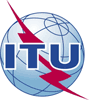 Union internationale des télécommunicationsBureau de la Normalisation des TélécommunicationsRéf.:Contact:Tél.:
Fax:
E-mail:Circulaire TSB 111Manifestations du TSB/MAMartin Adolph+41 22 730 6320
+41 22 730 5853
tsbevents@itu.int–	Aux administrations des Etats Membres de l'Union;–	Aux Membres du Secteur UIT-T;–	Aux Associés de l'UIT-T;–	Aux établissements universitaires participant aux travaux de l'UIT–	Aux administrations des Etats Membres de l'Union;–	Aux Membres du Secteur UIT-T;–	Aux Associés de l'UIT-T;–	Aux établissements universitaires participant aux travaux de l'UITCopie:–	Aux Présidents et Vice-Présidents des Commissions d'études de l'UIT-T;–	Au Directeur du Bureau de développement des télécommunications;–	Au Directeur du Bureau des radiocommunicationsCopie:–	Aux Présidents et Vice-Présidents des Commissions d'études de l'UIT-T;–	Au Directeur du Bureau de développement des télécommunications;–	Au Directeur du Bureau des radiocommunicationsObjet:Atelier de l'UIT sur les cadres réglementaires applicables à la qualité de service des télécommunications et sur les réseaux fondés sur l'expérience
Genève (Suisse), 26 novembre 2018Atelier de l'UIT sur les cadres réglementaires applicables à la qualité de service des télécommunications et sur les réseaux fondés sur l'expérience
Genève (Suisse), 26 novembre 2018